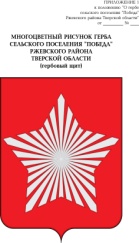 СОВЕТ ДЕПУТАТОВ МУНИЦИПАЛЬНОГО ОБРАЗОВАНИЯСЕЛЬСКОЕ ПОСЕЛЕНИЕ «ПОБЕДА»РЖЕВСКОГО РАЙОНА ТВЕРСКОЙ ОБЛАСТИРЕШЕНИЕ27.09.2018 г.                                                                             № 4О назначении конкурса по отбору кандидатур на должность главысельского поселения «Победа» Ржевского района Тверской областиВ соответствии с Федеральным законом от 06.10.2003 №131-ФЗ «Об общих принципах организации местного самоуправления в Российской Федерации», руководствуясь Решением Совета депутатов сельского поселения «Победа» № 153 от 24.08.2018 года «О порядке проведения конкурса по отбору кандидатур на должность главы сельского поселения «Победа» Ржевского района», Постановлением Главы Ржевского района       № 33 от 26.09.2018 года «О назначении членов конкурсной комиссии», решением Совета депутатов «Об объявлении конкурса по отбору кандидатур на должность главы сельского поселения «Победа» Ржевского района»       №1 от  25.09.2018 года  , Уставом сельского поселения «Победа» Ржевского района Тверской области, Совет депутатов сельского поселения «Победа» Ржевского районаРЕШИЛ:1. Назначить конкурс по отбору кандидатур на должность главы  сельского поселения «Победа» Ржевского района (далее - Конкурс) на «30» октября 2018 года.Время и место проведения конкурса:15-00 часов, здание школы          им. В.А.Обручева, расположенное  по адресу: Тверская область, Ржевский район, п.Победа, ул.Школьная д.12 а.2. Определить, что в соответствии с решением Совета депутатов  «Об объявлении конкурса по отбору кандидатур на должность главы сельского поселения «Победа» Ржевского района»  № 1 от 25.09.2018 года   и постановлением главы Ржевского района  «О назначении членов конкурсной комиссии по отбору кандидатур на должность главы сельского поселения«Победа» Ржевского района» № 33  от  26.09.2018 года      сформирована конкурсная комиссия по отбору кандидатур на должность главы сельского поселения «Победа» Ржевского района (далее – Конкурсная комиссия) в следующем составе:- Румянцев Валерий Михайлович – Глава Ржевского района;- Тетерина Ирина Константиновна – управляющий делами Администрации Ржевского района;- Петрова Анна Николаевна – заведующий юридическим отделом Администрации Ржевского района;- Скобелева Нина Ивановна - депутат Совета депутатов сельского поселения «Победа»;- Светлова Нина Сергеевна - депутат Совета депутатов сельского поселения «Победа»;- Дроздова Марина Львовна – Глава сельского поселения «Победа»;3. Утвердить Условия проведения Конкурса, согласно приложению 1 к настоящему Решению.4. Настоящее решение подлежит официальному обнародованию в соответствии с Уставом сельского поселения «Победа» Ржевского района и опубликованию в официальном печатном издании  газете «Ржевская правда», а также размещению  на официальном сайте администрации сельского поселения «Победа» Ржевского района в информационно-телекоммуникационной сети Интернет.5. Настоящее решение вступает в силу со дня его официального опубликования.Глава сельского поселения «Победа» Ржевского района Тверской области                                  М.Л.Дроздова                                     Приложение 1 к Решению Совета депутатов с/п «Победа» Ржевского района№ 4 от 27.09.2018 годаУсловия проведения Конкурса по отбору кандидатур на должность главы  сельского поселения «Победа» Ржевского района Тверской области1. Заявление об участии в Конкурсе подается кандидатами в Конкурсную комиссию в течение 10 дней со дня опубликования настоящего решения (с 04.10.2018г. по 13.10.2018г. включительно) по адресу: Тверская область, г. Ржев, ул. Ленина, д.11 (здание администрации Ржевского района, 1 этаж, кабинет № 10). Время приема заявлений: с понедельника по пятницу, с 8-00 до 16-00, перерыв 13-00 — 14-00. Суббота, воскресенье с 10-00 до 12-00. Телефон для справок: 8 (48232) 2-32-05.2. В заявлении указываются фамилия, имя, отчество, дата и место рождения, адрес места жительства, серия, номер и дата выдачи паспорта или иного документа, удостоверяющего личность гражданина в соответствии с законодательством Российской Федерации, наименование или код органа, выдавшего паспорт или документ, заменяющий паспорт гражданина, гражданство, сведения об образовании (при наличии) с указанием организации, осуществляющей образовательную деятельность, года ее окончания и реквизитов документа об образовании и о квалификации, основное место работы или службы, занимаемая должность (в случае отсутствия основного места работы или службы - род занятий).В заявлении также указываются сведения о счетах (вкладах), наличных денежных средствах и ценностях в иностранных банках, расположенных за пределами территории Российской Федерации, и (или) иностранных финансовых инструментах кандидата, а также сведения о таких счетах (вкладах), наличных денежных средствах и ценностях в иностранных банках, расположенных за пределами территории Российской Федерации, и (или) иностранных финансовых инструментах супруги (супруга) и несовершеннолетних детей кандидата.Если кандидат является депутатом и осуществляет свои полномочия на непостоянной основе, в заявлении должны быть указаны сведения об этом и наименование соответствующего представительного органа.Если у кандидата имеется судимость, в заявлении также указываются сведения о судимости кандидата.3. К заявлению, предусмотренному пунктом 5 настоящего Решения, прилагаются:а) копия паспорта или иного документа, удостоверяющего личность гражданина в соответствии с законодательством (с одновременным  предъявлением оригинала);б) копия трудовой книжки, заверенная нотариально или кадровой службой по месту работы, за исключением случаев, если трудовая деятельность будет осуществляться впервые;в) копия документов об образовании с одновременным предъявлением оригинала (при наличии);г) копию справки о доходах, расходах, об имуществе и обязательствах имущественного характера кандидата, его супруги (супруга) и несовершеннолетних детей, по форме, установленной Указом Президента Российской Федерации от 23.06.2014 № 460 «Об утверждении формы справки о доходах, расходах, об имуществе и обязательствах имущественного характера и внесении изменений в некоторые акты Президента Российской Федерации» с подтверждением направления оригинала указанной справки Губернатору Тверской области;д) информация о наличии (отсутствии) обстоятельств, предусмотренных подпунктом «в» пункта 3.2 статьи 4 Федерального закона от 12.06.2002 № 67-ФЗ «Об основных гарантиях избирательных прав и права на участие в референдуме граждан Российской Федерации»;е) две фотографии форматом 4x6 см;ж) письменное согласие на обработку персональных данных в сведениях и документах, представленных кандидатом.Заявление и иные документы кандидат обязан представить лично.4. Участвовать в Конкурсе может гражданин Российской Федерации, достигший возраста 21 года (на день проведения Конкурса). Иностранные граждане, постоянно проживающие на территории муниципального образования, которые на основании международных договоров Российской Федерации имеют право избирать и быть избранными в органы местного самоуправления, могут участвовать в Конкурсе.5. Кандидатом на должность главы муниципального образования может быть зарегистрирован гражданин, который на день проведения конкурса не имеет в соответствии с Федеральным законом от 12.06.2002               № 67-ФЗ «Об основных гарантиях избирательных прав и права на участие в референдуме граждан Российской Федерации» ограничений пассивного избирательного права для избрания выборным должностным лицом местного самоуправления.6. К требованиям, учитываемым в условиях Конкурса, которые являются предпочтительными для осуществления главой сельского поселения «Победа» Ржевского района Тверской области полномочий по решению вопросов местного значения относятся:        а) наличие высшего образования;б) знание Конституции Российской Федерации, федеральных конституционных законов, федеральных законов, указов Президента Российской Федерации, постановлений Правительства Российской Федерации, иных нормативных правовых актов Российской Федерации, Устава Тверской области, законов и иных нормативных правовых актов Тверской области, нормативных правовых актов Ржевского района и Сельское     поселение «Победа», организации прохождения муниципальной службы, служебного распорядка, порядка работы со служебной информацией и документами, основ делопроизводства, правил деловой этики и требований к служебному поведению;в) навыки эффективного планирования рабочего времени, обеспечения выполнения возложенных задач и поручений, владения необходимой для работы компьютерной и другой оргтехникой, владения необходимым для работы программным обеспечением, повышения своей квалификации, эффективного сотрудничества с коллегами, сбора и систематизации информации, работы со служебными документами, адаптации к новой ситуации и новым подходам в решении поставленных задач, квалифицированной работы с гражданами.6.1. Граждане Российской Федерации, имеющие ограничения пассивного избирательного права для избрания выборным должностным лицом местного самоуправления в соответствии с Федеральным законом от 12.06.2002 № 67-ФЗ «Об основных гарантиях избирательных прав и права на участие в референдуме граждан Российской Федерации», не могут быть зарегистрированными кандидатами на должность главы сельского  поселения «Победа» Ржевского района Тверской области.  